附件12023年度内蒙古自治区“最美育婴员”推荐名额分配表附件22023年度内蒙古自治区“最美育婴员”推荐表地   区推荐名额全  区20呼和浩特市2包  头  市2呼伦贝尔市2兴  安  盟1通  辽  市2赤  峰  市2锡林郭勒盟1乌兰察布市1鄂尔多斯市2巴彦淖尔市1乌  海  市1阿拉善盟1满洲里市1二连浩特市1姓   名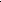 性  别照片（近期 2 寸正面半身免冠彩色证件照）   5.3cm*3.5cm民   族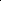 出生日期照片（近期 2 寸正面半身免冠彩色证件照）   5.3cm*3.5cm籍   贯政治面貌照片（近期 2 寸正面半身免冠彩色证件照）   5.3cm*3.5cm学   历专业技术等级照片（近期 2 寸正面半身免冠彩色证件照）   5.3cm*3.5cm工 作 单 位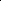 工作单位性    质事业单位  □非营利性机构营利性机构照片（近期 2 寸正面半身免冠彩色证件照）   5.3cm*3.5cm证 件 类 型证件号码从事托育服务工作年限XX 年 X 月至今XX 年 X 月至今XX 年 X 月至今XX 年 X 月至今工作单位联系  电  话个人联系电    话个  人  简  历何时何地受过何种奖励主  要  事  迹（字数1000字以内，可另附页）所在单位意见                      （盖章）                             年       月      日推荐单位意见旗县（市区）党委宣传部       旗县（市区）卫生健康委员会  （盖章）                            （盖章）年     月     日                   年     月     日推荐单位意见盟市党委宣传部                    盟市卫生健康委员会（盖章）                             （盖章）年     月     日                       年     月     日审核意见内蒙古自治区党委宣传部             内蒙古自治区卫生健康委员会       （盖章）                        （盖章）年     月     日                    年     月     日